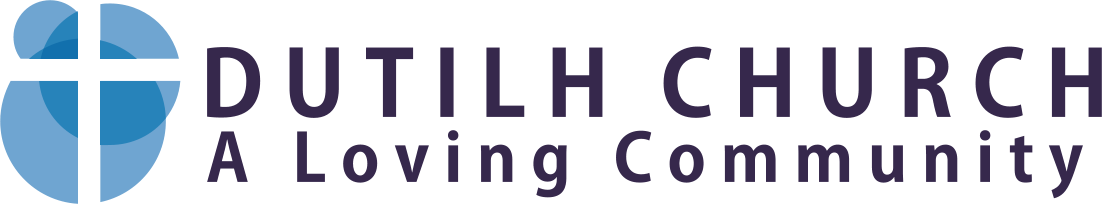 AUTOMATIC CONTRIBUTION ENROLLMENTfor Electronic Funds Transfer (EFT)Name: ___________________________________________________________________________Address: _________________________________________________________________________City/State/Zip: ___________________________________________________________________Bank Name: _____________________________________________________________________Account Type: Checking 		               SavingsTransit/ABA #: _____________________________________________________________ see belowAccount #: _________________________________________________________________ see belowI hereby authorize Dutilh Church to deduct a contribution of $________________ from myaccount on the 17th of every month, effective _______________________.SIGNATURE: ___________________________________________________________ DATE: ________________Transit/ABA#		   Account#Please mail the completed form to Barbie Battaglia at Dutilh Church, 1270 Dutilh Road, Cranberry Township, PA  16066 or email it to  bbattaglia@dutilhumc.org.  